17.03.22 .В целях реализации программы по патриотическому воспитанию учащихся классные руководители 10-х классов с учащимися  посетили исторический парк «Россия – моя история».  Целью посещения было привить школьникам интерес и любовь к истории Отечества, расширить кругозор учащихся о земляках – участниках Великой Отечественной войны, о самоотверженном труде жителей Дагестана в годы войны. О воинах - интернационалистах, которые несли службу в Афганистане. Воспитывать чувство гордости за нашу Отечество, а также предоставить возможность закрепить изучаемый в школе материал на базе углубленного ознакомления с историческими памятниками.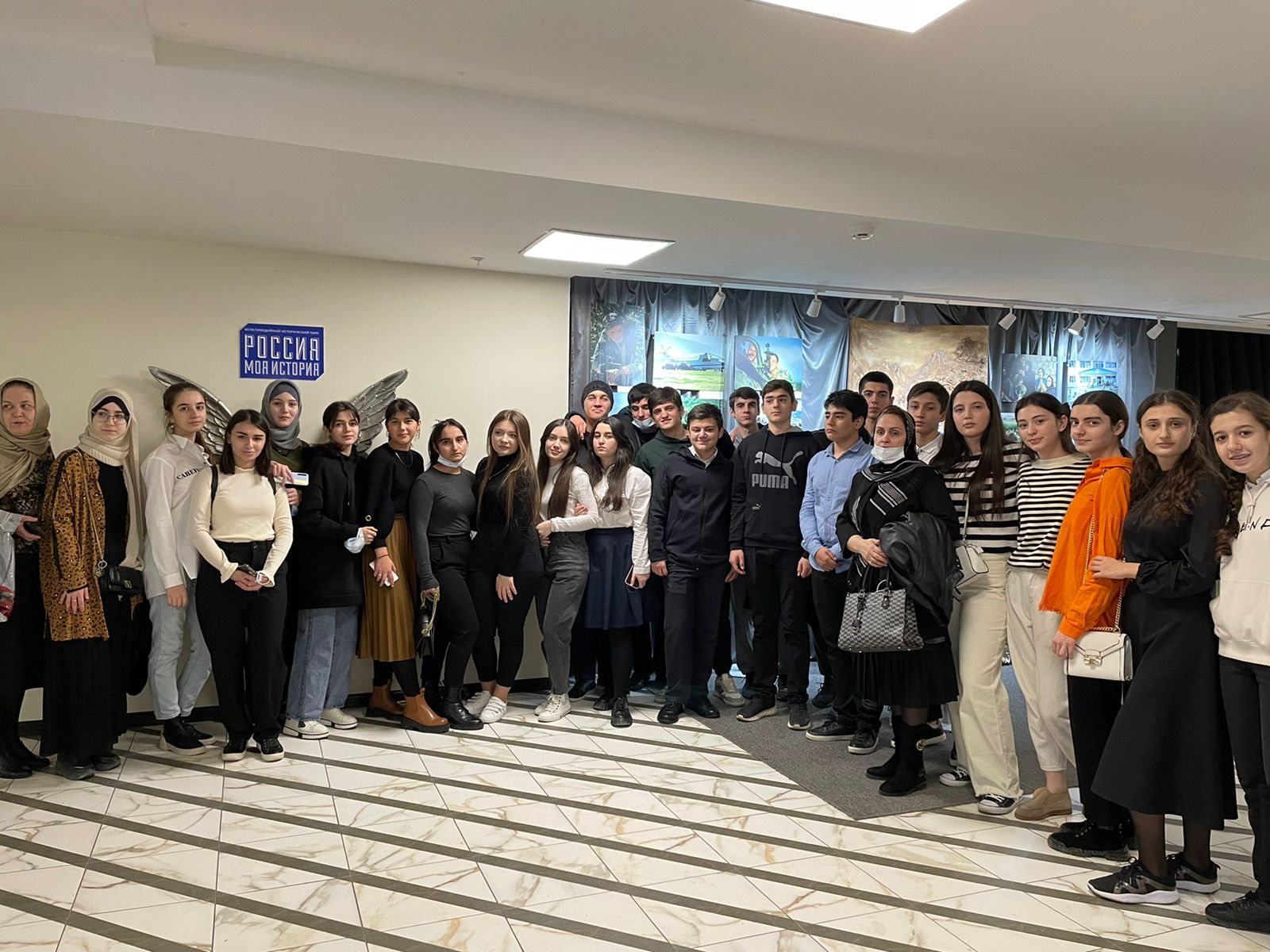 